Муниципальное казенное общеобразовательное учреждение«Чилгирская средняя общеобразовательная школа»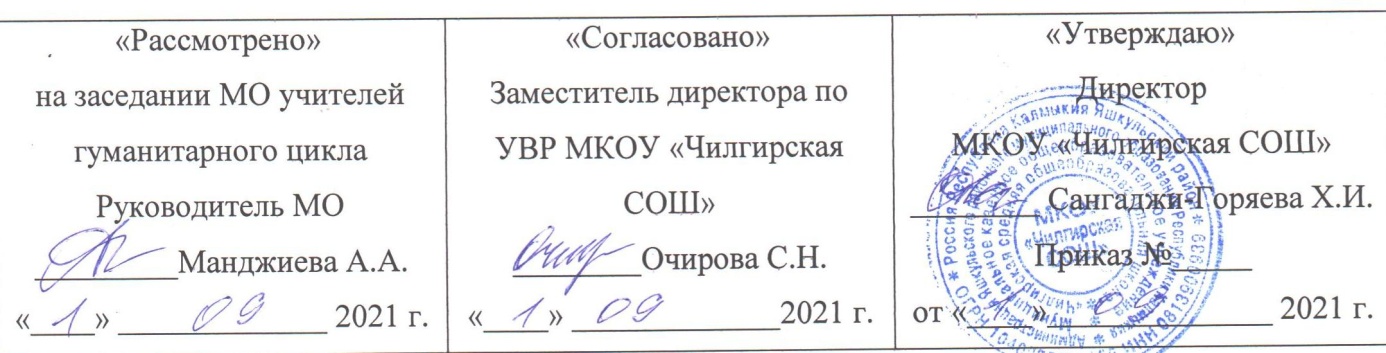 РАБОЧАЯ ПРОГРАММАпо предмету (курсу) «Иностранный язык» (английский язык)для  7  классана 2021- 2022 учебный годСоставитель: учитель английского языкаДжугрунова Майя БорисовнаПояснительная запискаРабочая программа по английскому языку составлена к УМК «Английский в фокусе» - 7 класс в соответствии с федеральным компонентом государственного стандарта общего образования. За основу рабочей программы взята  авторская программа по  английскому языку для 7 класса общеобразовательных школ В.Г.Апальков, Ю.Е.Ваулина, О.Е.Подоляко, Английский в фокусе – Москва, «Просвещение», 2011г., отвечающей требованиям федерального компонента Государственного стандарта среднего (полного) общего образования по иностранным языкам, рекомендованной Министерством образования Российской Федерации, отражающих требования к модернизации содержания обучения и методик преподавания иностранных языков на средней ступени обучения.Планирование рассчитано на 102 часа (3 учебных часа в неделю). Срок реализации программы – 2021-2022 учебный год. УМК «Английский в фокусе» состоит из:• учебника;• рабочей тетради;• книги для учителя;• книги для чтения;• языкового портфеля;• CD для работы в классе;• CD  для  самостоятельной работы;• Веб-сайт курса (companion website);• сборник  контрольных  заданий.    Учебно-методический комплект обеспечивает необходимый уровень языковой подготовки учащихся в соответствии с  требованиями действующих образовательных программ и государственного образовательного стандарта для общей средней школы.      Основная цель курса - формирование и развитие коммуникативной компетенции, т.е., способности личности осуществлять межкультурное общение на основе усвоенных языковых и социокультурных знаний, речевых навыков и коммуникативных умений, в совокупности ее составляющих – речевой, языковой, социокультурной, компенсаторной и учебно-познавательной компетенции.В число основных задач входят:- Формирование речевой компетенции:- Сформировать способность осуществлять межкультурное общение в четырех видах речевой деятельности (говорении, аудировании, чтении и письменной речи)- Формирование языковой компетенции:- Сформировать языковые знания (фонетические, орфографические, лексические, грамматические) и навыки оперирования ими для выражения коммуникативного намерения в соответствии с темами, сферами и ситуациями общения- Формирование социокультурной компетенции:- Сформировать способность учащихся строить свое межкультурное общение на основе знаний культуры народа страны изучаемого языка, его традиций, менталитета, обычаев в рамках тем, сфер и ситуаций общения- Формирование компенсаторной компетенции:- Сформировать способность выходить из затруднительного положения в процессе общения в условиях дефицита языковых средств- Формирование учебно-познавательной компетенции:- Сформировать способность осуществлять автономное изучение иностранных языков, владение общими и специальными учебными навыками и умениями, способами и приемами самостоятельного овладения языком и культурой, в том числе с использованием современных информационных технологий- Развитие и воспитание школьников- Воспитать у школьников понимание важности изучения иностранного языка в современном мире и потребности пользоваться им как средством межкультурного общения, познания, самореализации и социальной адаптации.Планируемые результаты освоения курса     Данная программа обеспечивает формирование личностных, метапредметных и предметных результатов.Личностными результатами являются:формирование мотивации изучения иностранных языков и стремление к самосовершенствованию в образовательной области «Иностранный язык»;осознание возможности самореализации средствами иностранногоязыка; стремление к совершенствованию речевой культуры в целом;формирование коммуникативной компетенции в межкултурной и межэтнической коммуникации;развитие таких качеств, как воля, целеустремленность, креативность, инициативность, эмпатия, трудолюбие, дисциплинированность;формирование общекультурной и этнической идентичности как составляющих гражданской идентичности личности;стремление к лучшему осознанию культуры своего народа и готовность содействовать ознакомлению с ней представителей других стран; толерантное отношение к проявлениям иной культуры; осознание себя гражданином своей страны и мира;готовность отстаивать национальные и общечеловеческие (гуманистические, демократические) ценности, свою гражданскую позицию.     Метапредметными результатами изучения английского языка в основной школе являются:развитие умения планировать свое речевое и неречевое поведение;развитие коммуникативной компетенции, включая умение взаимодействовать с окружающими, выполняя разные социальные роли;развитие исследовательский учебных действий, включая навыки работы с информацией: поиск и выделение нужной информации, обобщение и фиксация информации;развитие смыслового чтения, включая умение выделять тему, прогнозировать содержание текста по заголовку/по ключевым словам, выделять основную мысль, главные факты, опуская второстепенные, устанавливать логическую последовательность основных фактов;осуществление регулятивных действий самонаблюдения, самоконтроля, самооценки в процессе коммуникативной деятельности на иностранном языке.    Предметными результатами изучения английского языка в основной школе являются:А. В коммуникативной сфере (т.е. владении иностранным языком как средством общения)говорении:начинать, вести/поддерживать и заканчивать различные виды диалогов в стандартных ситуациях общения, соблюдая нормы речевого этикета, при необходимости переспрашивая, уточняя;расспрашивать собеседника и отвечать на его вопросы, высказывая свое мнение, просьбу, отвечать на предложение собеседника согласием/отказом в пределах изученной тематики и усвоенного лексико-грамматического материала;рассказывать о себе, своей семье, друзьях, своих интересах и планах на будущее;сообщать краткие сведения о своем городе/селе, о своей стране и странах изучаемого языка;описывать события/явления, передавать основное содержание, основную мысль прочитанного/услышанного, выражать свое отношение к прочитанному/услышанному, давать краткую характеристику персонажей;аудировании:воспринимать на слух и полностью понимать речь учителя, одноклассников;воспринимать на слух и понимать основное содержание несложных аутентичных аудио- и видеотекстов, относящихся к разным коммуникативным типам речи (сообщение/рассказ/интервью);воспринимать на слух и выборочно понимать с опорой на языковую догадку, контекста краткие несложные аутентичные прагматические аудио- и видеотексты, выделяя значимую/нужную/необходимую информацию;чтении:читать аутентичные тексты разных жанров и стилей преимущественно с пониманием основного содержания;читать несложные аутентичные тексты разных жанров и стилей с полным и точным пониманием и с использованием различных приемов смысловой переработки текста (языковой догадки, выборочного перевода), а также справочных материалов; уметь оценивать полученную информацию, выражать свое мнение;читать аутентичные тексты с выборочным пониманием значимой/нужной/интересующей информации;письменной речи:заполнять анкеты и формуляры;писать поздравления, личные письма с опорой на образец с употреблением формул речевого этикета, принятых в стране/странах изучаемого языка;составлять план, тезисы устного или письменного сообщения; кратко излагать результаты проектной деятельности.Б. В познавательной сфере:умение сравнивать языковые явления родного и иностранного языков на уровне отдельных грамматических явлений, слов, словосочетаний, предложений;владение приемами работы с текстом: умение пользоваться определенной стратегией чтения/аудирования в зависимости от коммуникативной задачи (читать/слушать текст с разной глубиной понимания);умение действовать по образцу/аналогии при выполнении упражнений и составлении собственных высказываний в пределах тематики основной школы;готовность и умение осуществлять индивидуальную и совместную проектную работу;умение пользоваться справочным материалом (грамматическим и лингвострановедческим справочниками, двуязычным и толковым словарями, мультимедийными средствами);владение способами и приемами дальнейшего самостоятельного изучения иностранных языков.В. В ценностно-ориентационной сфере:представление о языке как средстве выражения чувств, эмоций, основе культуры мышления;достижение взаимопонимания в процессе устного и письменного общения с носителями иностранного языка, установления межличностных и межкультурных контактов в доступных пределах;представление о целостном полиязычном, поликультурном мире,осознание места и роли родного и иностранных языков в этом мире как средства общения, познания, самореализации и социальной адаптации;приобщение к ценностям мировой культуры как через источники информации на иностранном языке (в том числе мультимедийные), так и через непосредственное участие в школьных обменах, туристических поездках, молодежных форумах.Г. В эстетической сфере:владение элементарными средствами выражения чувств и эмоций на иностранном языке;стремление к знакомству с образцами художественного творчества на иностранном языке и средствами иностранного языка;развитие чувства прекрасного в процессе обсуждения современных тенденций в живописи, музыке, литературе.Д. В трудовой сфере:умение рационально планировать свой учебный труд;умение работать в соответствии с намеченным планом.           В физической сфере:стремление вести здоровый образ жизни (режим труда и отдыха, питание, спорт, фитнес). Содержание тем учебного курсаМоя семья. Поведение в различных ситуациях, межличностные отношения с друзьями и знакомыми, проблемы взаимоотношений. Школьная жизнь. Внешность. Досуг и увлечения. Покупки. Переписка.  Родная страна и страна/страны изучаемого языка, их географическое положение, климат, погода, столицы, их достопримечательности, традиции, памятники. Наша планета, страны мира. Образ жизни. Городская/сельская среда проживания школьников.Здоровье и забота о нем, личная гигиена, самочувствие, медицинские услуги, спорт. Природа и экология, научно- технический прогресс. Защита окружающей среды. Плановых контрольных уроков – 2 часа, тестов – 9 часов.Система проверки и оценки знаний, умений и навыков обучающихся включает следующие взаимосвязанные виды контроля: предварительный контроль, текущий контроль, периодический контроль и итоговый контроль.Организационные формы контроля: индивидуальный, фронтальный, групповой и парный. Кроме того, каждая из перечисленных форм контроля может осуществляться устно или письменно.КАЛЕНДАРНО-ТЕМАТИЧЕСКОЕ ПЛАНИРОВАНИЕ№ТемаКол-во часов1. «Образ  жизни» (10 ч.)1. «Образ  жизни» (10 ч.)1. «Образ  жизни» (10 ч.)1Введение и первичное закрепление лексики по теме «Жизнь в городе и загородом»12Отработка лексики по теме «правила безопасности». Настоящее простое и длительное время13Развитие навыков чтения и аудирования «На досуге»14Развитие навыков чтения «Главные достопримечательности Британских островов». Словообразование – наречий от прилагательных15Развитие навыков чтения, монологической речи «Подростки»16Развитие навыков диалогической речи «Покупка балета в метро»17Развитие навыков чтения и аудирования «Мехико»18Развитие навыков письменной речи. Повторение. Обобщение.19Лексико-грамматические упражнения110Проверочная работа по теме «Образ жизни»12. «Время рассказов» (9 ч.)2. «Время рассказов» (9 ч.)2. «Время рассказов» (9 ч.)11Введение и первичное закрепление лексики по теме «Книги». Прошедшее простое время.112Лексико-грамматические упражнения  по теме «Читаем классику». Союзы в придаточных предложениях времени113Развитие навыков чтения и аудирования «Он пропал»114Развитие навыков чтения «Дар рассказчика»115Развитие навыков чтения и аудирования «А.П.Чехов»116Развитие навыков чтения, диалогической речи «Рассказ о событиях в прошлом»117Развитие навыков чтения «Кентервильское привидение по О.Уайльду»118Повторение. Обобщение материала. Развитие навыков письменной речи.119Проверочная работа по теме «Время рассказов»13. «Внешность и характер» (9 ч.)3. «Внешность и характер» (9 ч.)3. «Внешность и характер» (9 ч.)20Введение и первичное закрепление лексики по теме «Черты характера». Относительные местоимения и наречия.121Лексико-грамматические упражнения  по теме «Внешность». Причастия настоящего и прошедшего времени. Порядок имен прилаг в функции определения122Развитие навыков чтения «Вопреки всему»123Развитие навыков чтения и аудирования «На страже лондонского Тауэра»124Развитие навыков чтения «После уроков»125Развитие навыков чтения и диалогической речи «Разговор об увлечениях, работе»126Развитие навыков чтения «Дети во времена королевы Виктории»127Повторение. Обобщение материала. Развитие навыков письменной речи.128Проверочная работа по теме «Внешность и характер»14. «Об этом говорят и пишут» (9 ч.)4. «Об этом говорят и пишут» (9 ч.)4. «Об этом говорят и пишут» (9 ч.)29Введение и первичное закрепление лексики по теме «Заметки в газету». Прошедшее длительное время. Соотнесение языковых явлений с родным языком при изучении грамматики.130Развитие навыков чтения «А вы слышали о…?». прошедшее простое и длительное время.131Развитие навыков аудирования «Действуй!»132Развитие навыков чтения и аудирования «Журналы для подростков в Великобритании»133Развитие навыков монологической и диалогической речи «Школьный журнал»134Развитие навыков диалогической речи «Что посмотреть». Словообразование – прилагательные от глаголов с суффиксами.135Развитие навыков письма «Радио и ТВ программы»136Повторение. Обобщение материала. 137Проверочная работа по теме «Об этом говорят и пишут»15. «Что ждёт нас в будущем» (9 ч.)5. «Что ждёт нас в будущем» (9 ч.)5. «Что ждёт нас в будущем» (9 ч.)38Введение и первичное закрепление лексики по теме «Взгляд в будущее». Будущее простое время.139Развитие навыков чтения и монологической и диалогической речи «Помешенные на электронике». Формы для выражения будущего времени.140Развитие навыков чтения и аудирования «Каково ваше мнение». Лексические упражнения141Развитие навыков чтения «Поколение высоких технологий»142Развитие навыков чтения «Музей космоса»143Развитие навыков диалогической речи «Инструкции»144Развитие навыков чтения «Симуляторы реальности»145Повторение. Обобщение материала. Развитие навыков письменной речи146Контрольная работа №116. «Развлечения» (9 ч.)6. «Развлечения» (9 ч.)6. «Развлечения» (9 ч.)47Введение и первичное закрепление лексики по теме «Развлечения». Настоящее совершенное время.148Развитие навыков чтения «Лагерь отдыха для подростков». Настоящее совершенное время.149Развитие навыков чтения «Замечательное время»150Развитие навыков чтения и аудирования «Парки развлечений: Лэголэнд, Калифорния». Словообразование – прилаг. с отрицательным значением с приставками.151Развитие навыков чтения и аудирования «В компьютерном лагере»152Развитие навыков диалогической речи «Бронирование места в летнем лагере»153Развитие навыков чтения «Правила поведения в бассейне»154Повторение. Обобщение материала. Развитие навыков письменной речи.155Проверочная работа по теме «Развлечения»17. «В центре внимания» (9 ч.)7. «В центре внимания» (9 ч.)7. «В центре внимания» (9 ч.)56Введение и первичное закрепление лексики по теме «Дорога славы». Степени сравнения прилагательных и наречий.157Развитие навыков чтения и аудирования «DVD-мания». Настоящее простое и прошедшее время.158Развитие навыков чтения «На вершине рейтингов популярности». Прилагательные синонимы и антонимы.159Развитие навыков чтения и аудирования «Национальный вид спорта в Англии»160Развитие навыков диалогической речи «ТВ в России»161Развитие навыков монологической и диалогической речи «Приобретение билетов в кино»162Развитие навыков чтения «Эта музыка вам знакома?»163Повторение. Обобщение материала. Развитие навыков письменной речи.164Проверочная работа по теме «В центре внимания»18. «Проблемы экологии» (9 ч.)8. «Проблемы экологии» (9 ч.)8. «Проблемы экологии» (9 ч.)65Введение и первичное закрепление лексики по теме «Экология». Настоящее совершенно-длительное время. 166Развитие навыков чтения «Помощники природы». Разделительные вопросы.167Развитие навыков чтения и монологической речи «Рожденные свободными»168Развитие навыков чтения «Мир природы в Шотландии»169Развитие навыков монологической и диалогической речи «В экологическом лагере»170Развитие навыков чтения «Денежные пожертвования». Словообразование – глаголы от прилагательных171Развитие навыков чтения и письменной речи «Пищевая цепь»172Повторение. Обобщение материала.173Проверочная работа по теме «Проблемы экологии»19. «Время покупок» (9 ч.)9. «Время покупок» (9 ч.)9. «Время покупок» (9 ч.)74Введение и первичное закрепление лексики по теме «Еда»175Развитие навыков диалогической речи «Чем могу помочь?». Выражение значения количества.176Развитие навыков чтения и монологической речи «Подарки»177Развитие навыков чтения и аудирования, диалогической речи «Давай поговорим о еде!»178Развитие навыков чтения «Прощальная вечеринка»179Развитие навыков диалогической речи «Выражение благодарности и восхищения»180Развитие навыков чтения, письменной речи  «Выбор»181Повторение. Обобщение материала.182Проверочная работа по теме «Время покупок»110. «В здоровом теле – здоровый дух»  (9 ч.)10. «В здоровом теле – здоровый дух»  (9 ч.)10. «В здоровом теле – здоровый дух»  (9 ч.)83Введение и первичное закрепление лексики по теме «Жизнь без стрессов». Модальный глагол «следует»184Лексико-грамматические упражнения – возвратные местоимения185Развитие навыков чтения , аудирования, диалогической речи  «Вызов врача»186Развитие навыков чтения «Королевская воздушная медицинская служба Австралии». Словообразование – прилаг. от глаголов187Развитие навыков чтения и аудирования «Вопросы здоровья»188Развитие навыков диалогической речи «У школьного врача»189Развитие навыков чтения «Д.Дефо. Робинзон Крузо»190Повторение. Обобщение материала.191Проверочная работа по теме «В здоровом теле – здоровый дух»1Повторение (11 ч.)Повторение (11 ч.)Повторение (11 ч.)92Повторение темы «Образ  жизни»193Повторение темы «Время рассказов»194Повторение темы «Внешность и характер»195Повторение темы «Об этом говорят и пишут»196Повторение темы «Что ждёт нас в будущем»197Повторение темы «Развлечения»198Повторение темы «В центре внимания»199Повторение тем «Проблемы экологии» и «Время покупок»1100Повторение темы «В здоровом теле – здоровый дух». Подготовка к ИПКР1101Итоговая  промежуточно -  аттестационная  контрольная  работа за курс английского языка  в 7 классе1102Итоговый урок1ИтогоИтого102 ч.